Pressekonferenz 30.April 2024, 14 Uhr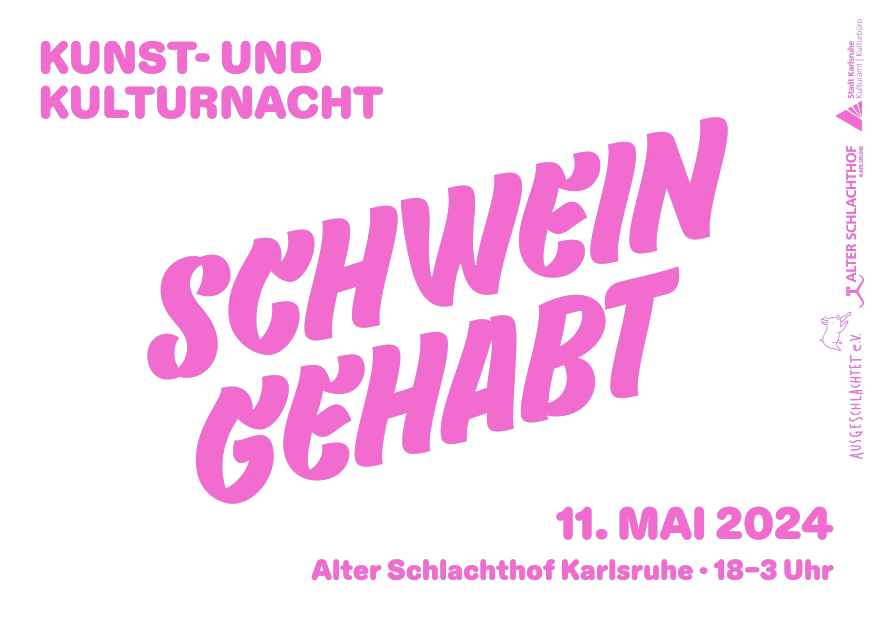 Ablauf:1. Begrüßung durch die Gastgeber / Grafiker und Vorstellung der Grafik insbesondere des Button und der Gurke.2. Begrüßung Kulturnacht3. Antje Bessau von ausgeschlachtet e.V.4. Mathias Reich, Kulturamt Karlsruhe5. Zu Programm und LichtkunstwettbewerbDie ausführlichen Pressetexte finden Sie ebenso wie eine umfangreiche Auswahl an Bildern auf der Webseite tollhaus.de unter Service und Presse zum DownloadPressemeldung 8. April 2024Schwein gehabtDie Kunst- und Kulturnacht im Kreativpark Alter Schlachthof, Karlsruhe Samstag, 11. Mai 2024, 18 bis 3 UhrOrt: Kreativpark Alter Schlachthof, KarlsruheUnkostenbeitrag 12,- (Sticker)Festivalsticker im Vorverkauf erhältlich bei Tollhaus, Substage, Alte Hackerei und zahlreichen anderen Stellen. Gegen Sticker umtauschbares Vorverkaufsticket über www.tollhaus.de.Am Abend gibt es in limitierter Edition den Sticker auch gegen einen Aufpreis von 3 Euro zusammen mit einer emaillierten Gewürzgurke als Solibutton.Der Kauf eines Stickers berechtigt nicht zum Einlass in vollbesetzte Veranstaltungsräume. Einlass nach verfügbarem Platz.Veranstalter: ausgeschlachtet e.V. in Kooperation mit der Stadt Karlsruhe, Kulturamt - Kulturbüro und der Karlsruher Fächer GmbHWohl kaum ein anderes Viertel in Karlsruhe ist tagsüber so kreativ und betriebsam, lebt allabendlich auf und pulsiert, wächst und verändert sich so beständig wie der Alte Schlachthof, seit vor 18 Jahren das letzte Tier hier geschlachtet wurde, um zu Wurst verarbeitet zu werden. Alles Wurst ist hier also längst nicht mehr, auch wenn derzeit überdimensionierte Wurstscheiben auf die Kunst- und Kulturnacht Schwein gehabt hinweisen, die am Samstag, 11. Mai, ihre sechste Auflage erfährt. Von 18 Uhr bis 3 Uhr am nächsten Morgen muht hier die Kuh, steppt der Bär, brummt die Fliege und quiekt das Schwein, ohne dass einem Tier Leid geschehe. Denn auch wenn der Event ganz unter dem Zeichen der Wurst stehen mag, liegt diese nun freilich auf Papier gedruckt vollkommen vegan und umweltfreundlich im Trend der Zeit. Bildende Kunst und Musik, Party, Film, Theater und vieles mehr verbinden sich bei Schwein gehabt zu einem einzigartig kreativen Hotspot.  Rund 40 der weit über 100 hier ansässigen Kreativbetriebe und Veranstaltungszentren beteiligen sich mit speziellen Angeboten an der Kunst- und Kulturnacht und haben dafür regionale, nationale und internationale Gäste eingeladen, um gemeinsam für ein unvergessliches Erlebnis zu sorgen.Dazu tragen nicht zuletzt die auf dem Gelände angesiedelten Akteurinnen und Akteure des Kunst- und Kreativgewerbes selbst bei, das von der anspruchsvollen Modewerkstatt über die Softwareschmiede bis zu Designlaboren, von Grafikerinnen und Kinderbuchillustratoren über Filmemacherinnen und Künstler bis zu Beratungsstellen in Menschenrechtsfragen reicht. Entsprechend vielseitig und unerschöpflich ist, was in dieser Nacht zu entdecken und erleben ist. Entscheidenden Anteil daran haben die Veranstalter und Kulturzentren, die mit der Alten Hackerei, dem Spuktheater, dem Substage, dem Werkraum und dem Tollhaus auf dem Alten Schlachthof ihre Residenzen haben. Zu den prominenten Gastkünstlern bei Schwein gehabt zählen die deutschen Hip-Hop-Urgesteine Denyo und DJ Mad, die als Beginner Soundsystem das Substage zum Shaken bringen, die amerikanische Punklegende The Avengers und der italienische Singer/Songwriter Gab de La Vega in der alten Hackerei sowie das umfangreiche Programm im Kulturzentrum Tollhaus. In dessen großem Saal geben sich die soulige Wahlberlinerin J. Lamotta aus Israel, die international erfolgreiche deutsche Indie-Band Rikas und die niederländische Ska/Indie-Rock-Band Bazookas das Mikro in die Hand. Zirzensisches bietet das Tollhaus auch im Freien mit den beim Zirkusfestival in Monte Carlo ausgezeichneten The Funky Brother und mit den finnisch-belgischen Jam Shenanigans im kleinen Saal, wo mit Kiesecker | Hoess auch Tanztheater und mit Micor die Band des Songwriters und Schauspielers Robert Besta zu erleben ist. Dazu gibt es von Comic- und Kunstausstellungen und Performances über Modeschauen, Konzerte, DJ-Stationen und künstlerische Mitmachangebote bis hin zu Theater, Trommelkonzerten, Poetry und geistreichem Spuk. Und natürlich wartet auf die mehreren Tausend erwarteter Besucher auch eine Menge vielseitiger gastronomischer Angebote. Gespannt sein kann man auf die mit dem 3D-Drucker erstellten, essbaren Kuchenschweinchen, die von den Druckspezialisten von Optiplan angeboten werden. Erstmals der Öffentlichkeit stellt sich das baulich außergewöhnliche Maschinenhaus, das künftig von Alinas Café mit dem Flair einer urbanen Industriehalle ergänzt durch botanische Schönheit betrieben wird.Ein leuchtender Höhepunkt der langen Kulturnacht ist die Ausstellung der Gewinnerarbeiten des vom Verein ausgeschlachtet zum fünften Mal ausgerichteten Medien- und Lichtkunstwettbewerbs, die das Gelände mit Einbruch der Dunkelheit in ein ungewohntes Licht setzen und eine einzigartige Atmosphäre schaffen. In diesem Jahr wurden insgesamt acht Arbeiten ausgewählt, darunter Werke von Jonas Denzel, Kuesti Fraun, Rainer Kehres, Johannes-Nandu Kriesche, Marcel Vangermain und Franziska-Bernadette Wentz. Mit Studio Blaupause und Energy Dump wurden auch zwei Künstlerkollektive ausgewählt. Dazu gibt es auf dem Gelände des Alten Schlachthof außer in Gebäuden im Freien weitere Aktionsflächen, auf denen Musik, Theater und vieles andere zu erleben sein wird.Veranstalter von Schwein gehabt! ist der Verein ausgeschlachtet e.V., der Zusammenschluss der Nutzer des Kreativparks Alter Schlachthof. Ermöglicht wird die Kulturnacht dank der finanziellen Unterstützung durch das Kulturamt der Stadt Karlsruhe und die Fächer GmbH.PRESSEKONFERENZ:Dienstag. 30. April 2024, 14 Uhr, Ort: Terrasse neben dem Biergarten der Alten Hackerei, Alter Schlachthof 11b (Rückseite), 76131 KarlsruhePRESSEKONTAKT: Johannes Frisch, johannes.frisch@tollhaus.de, Tel. 0721 96 405 15Vorwort zum ProgrammheftSchwein gehabt 2024Seit 2007 die Transformation des Schlachthofs in einen Kreativpark begann, sind inzwischen 17 Jahre vergangen, in denen sich das Gelände zu einem Impulsgeber in Sachen Inspiration und Kreativität für die Stadt Karlsruhe entwickelt hat. Über 1800 Kreative in rund 150 Betrieben oder Solounternehmen arbeiten auf dem Gelände und haben es über die vergangenen Jahre mitgestaltet. Seit 2008 findet hier alle zwei Jahre ein Tag der offenen Türen statt, seit 2010 im Wechsel mit der Kunst- und Kulturnacht „Schwein gehabt“. Ausgenommen während der Coronapandemie 2020 und 2021 veranstalteten die Nutzer des Geländes somit jährlich ein großes Event in Eigenregie. Und genau das ist auch das Besondere und Einmalige an diesen Veranstaltungen: Es gibt hier keinen externen Veranstalter oder Organisator, sondern die Nutzer, die alle in irgendeiner Form im Bereich der Kreativwirtschaft tätig sind, gestalten und organisieren diese Kulturnacht selbst. Während sie im Alltag Webseiten gestalten, Architektur planen, Apps erstellen, Kunst schaffen, Musikinstrumente restaurieren, Illustrationen oder Texte erstellen, Mode entwerfen, Filme machen und vieles mehr, nutzen sie für „Schwein gehabt“ ihre Kreativität, um gemeinsam eine Nacht mit einer einzigartigen Atmosphäre und einem ganz besonderen Charme zu gestalten. Ermöglicht wird die Kulturnacht seit ihrer ersten Auflage dank der finanziellen Unterstützung durch das Kulturamt der Stadt Karlsruhe und der Fächer GmbH – auch das bedeutet: Schwein gehabt!Aber nicht nur die alljährlichen Veranstaltungen des Vereins ausgeschlachtet e.V., zu dem sich die Nutzer des Geländes 2010 zusammengeschlossen haben, bereichern die Kulturszene Karlsruhes merklich. So hat der Verein auch die noch leer stehende Baufläche in Mitten des Geländes in eine grüne Oase verwandelt und wird zu der diesjährigen Kulturnacht ebenfalls zum ersten Mal die noch leer stehende Fläche zwischen den Gebäuden AS 51 und 57 bespielen. So leisten die Akteure des Geländes einen Beitrag zur Verbesserung des Stadtklimas, schaffen einen Ort zum Abschalten, Verweilen, Auftanken und Chillen und geben einen Anstoß dazu, wie man anders mit freien Flächen umgehen kann. Erstmals der Öffentlichkeit stellt sich in diesem Jahr das baulich außergewöhnliche Maschinenhaus, das künftig von Alinas Café mit dem Flair einer durch botanische Schönheit aufgehübschten urbanen Industriehalle betrieben wird. Das Gelände des Alten Schlachthofs entwickelt sich immer noch weiter. Auch 17 Jahre nachdem der Schlachtbetrieb eingestellt wurde, ist der Prozess der Konversation in einen Kreativpark noch nicht abgeschlossen. Es entsteht immer wieder Neues und Interessantes, dass es zu entdecken gilt, insbesondere wenn man sein Auge auch auf kleine Details richtet. In diesem Jahr lädt der Verein ausgeschlachtet e.V. zum sechsten Mal alle Karlsruher Bürgerinnen und Bürger herzlich ein, sich auf eine Kulturveranstaltung der besonderen Art einzulassen und diese mit dem Kauf des Eintrittsstickers, diesmal in Gestalt einer Wurstscheibe, zu unterstützen. wir wünschen Ihnen viel Vergnügen bei „Schwein gehabt 2024“. Lassen Sie sich treiben, genießen Sie die bunte Vielfalt oder lassen sie sich inspirieren von der kreativen Atmosphäre dieses Geländes.Antje BessauVorsitzende von ausgeschlachtet e.V.Licht- und Medien Kunstausstellung 2024 Auch zur inzwischen sechsten Kulturnacht auf dem Gelände des Alten Schlachthof gibt es wieder eine Lichtkunstausstellung. Eine spannende Auswahl an Lichtobjekten, Projektionen, Lichtinstallationen, beleuchteten Skulpturen sowie Medienkunst können die Besucher bei einem Streifzug über das Schlachthofgelände entdecken. Diesmal gab es bei dem Wettbewerb, der inzwischen zum fünften mal ausgelobt wurde, keine thematische Vorgabe. Aus der Fülle der eingereichten Bewerbungen wurden 8 Lichtkunstwerke ausgewählt, die dazu beitragen eine einzigartige Atmosphäre auf dem Schlachthofgelände zu schaffen.Die von einer sechsköpfigen Jury ausgewählten Werke stammen von:Jonas DenzelKünstlerkollektiv Energy DumpKuesti FraunRainer KehresJohannes-Nandu KriescheStudio BlaupauseMarcel VangermainFranziska-Bernadette WentzDie Arbeiten sind im Besitz der Künstler*innen und können von diesen käuflich erworben werden.Die Ausstellungsorte der Lichtinstallationen sind im Übersichtsplan mit den Buchstaben A bis H gekennzeichnet.Texte ProgrammheftAS 1AS 1 Maschinenhaus-urban botanical-Wir erwecken das Maschinenhaus zum Leben! Im Sommer 2024 eröffnen wir als Erweiterung des alina cafés diese außergewöhnliche Location und freuen uns, sie mit euch bei „Schwein gehabt“ einzuweihen!Wir verschmelzen die urbane Industriehalle mit botanischer Schönheit – dazu gibts passend botanical drinks und food!www.maschinenhaus-karlsruhe.deAS 1 WERKRAUM: Karlsruhe e.V. Wir laden ein zur Aufführung unseres „POETRY-Clubs“ um 19:30 Uhr.Willkommen in unserem Proberaum über der Schweineschlachthalle im Alten Schlachthof 1a. Seid gespannt auf mitreißende und berührende Sprachkunst und taucht ein in die Gedankenwelt unseres Poetry-Clubs. Die Jugendlichen und jungen Erwachsenen haben in den wöchentlichen Treffen der letzten Monate Texte zu den Themen „Generation Z“ und „Verluste“ erarbeitet und stehen nun gemeinsam für Euch hinter dem Mikrofon. Dauer ca. 45 Min. www.werkraum-karlsruhe.deAS 11 Alte Hackerei und Subculture and Underground e.V.Punklegenden, Kult-Karaoke und Party in der Alten HackereiDie Alte Hackerei präsentiert euch live die amerikanische Punklegende The Avengers, die mit prägnanten Gitarren-Hooks, explosiven Rhythmen und jugendlicher Gehässigkeit einige der unverschämtesten Songs der 70er schufen sowie 90s Americana Singer-Songwriter Gab de La Vega aus Italien. Außerdem: die kultige Dieselkaraoke aus der Schweiz bei der in Biergarten-Bar gesungen, gegrölt und getanzt werden darf und DJs bis in die Morgenstunden!Stärkung gibt’s am Foodtruck im Biergarten!www.altehackerei.deAS 11 C Kerstin Brandt MaßmodeKerstin Brandt Maßmode – Maßschneidermeisterin (Herren und Damen) und Designerin - seit 25 Jahren in Karlsruhe Von Alltagsmode über außergewöhnliche Designerstücke in exklusiven Stoffen bis zu kunstvollen Modeobjekten kreative Vielfalt und Gespräche im malerischen Hinterhof Alter Schlachthof 11CBeginn: 18 Uhr, Ende: ca. 22:30 Uhr19 Uhr: Showprogramm - Modenschau, Dauer ca. 45 Minuten,exklusive Highlights und kunstvolle Modeobjekte der Karlsruher Modeschöpferin Kerstin Brandt Designerin, Damen-und Herrenschneidermeisterin 18-18:45 Uhr; 20-20:45 Uhr und 21:45-22:30 Uhr: Verkauf von Designerschnäppchen (Modenschaumodelle der letzten Saison – von Basis Röcken und Hosen über Oberteile, Kombinationen und Anzüge bis Braut – und Abendroben) sowie Schlupfteile unserer Maßkonfektion - klassische Herrenanzüge und Damenanzüge; alle Kleidungsstücke sind um 80% des Originalpreises reduziert - nur Barverkauf möglich21 Uhr: Werkstattführung nach Voranmeldung, Dauer ca. 30 Minuten, begrenzte Teilnehmerzahl (max. 30 Teilnehmer), Voranmeldung zwingend erforderlich, vorab möglich unter info@massmode.com oder telefonisch unter 0721-24705www.Massmode.comAS 11 FLÜCHTLINGSHILFE KARLSRUHE e.V.KUNST und mehrKünstler*Innen aus Kamerun, aus Sri Lanka, aus der Ukraine, die seit einigen Jahren in Karlsruhe leben und hier Heimat gefunden haben, geben während dieser Ausstellung Interessierten Einblicke in ihr kreatives Schaffen.Bei Tee und Gebäck informieren parallel dazu Engagierte der Flüchtlingshilfe Karlsruhe e.V. im Gespräch über die tägliche Arbeit hier vor Ort in den momentanen Projekträumen.Im Mittelpunkt unserer Arbeit stehen die Menschen mit ihren Biographien, Hoffnungen und Herausforderungen.Kommen Sie vorbei - wir freuen uns auf die Begegnung mit Ihnen!http://fluechtlingshilfe-karlsruhe.de/http://www.facebook.com/fluechtlingshilfe-karlsruhehttps://instagram.com/fluechtlingshilfe.karlsruhe AS 11 Spuktheaterunerklärliche PhänomeneDas Spuktheater öffnet seine Türen für kleine Gruppen von jeweils maximal 25 Personen und zeigt Ausschnitte aus verschiedenen Stücken. Es geht um das Thema Paranormales im Allgemeinen und Spuk im Besonderen. Es erwartet Sie keine Geisterbahn, keine Horrorshow, sondern feiner, subtiler Spuk und unerklärliche Phänomene. Jeweils um 19:30 / 20:30 / 21:30 / und 22:30 Uhrwww.spuktheater.netAS 11 KA-DRUMSSchlagzeugschule von Andreas EngelsDie Schlagzeugschule KA-DRUMS ist seit 2014 auf dem Schlachthofgeländeansässig. Auch in diesem Jahr möchten wir wieder in der Kulturnacht mitSchülerensembles selbst erarbeitete und komponierte rhythmischeArrangements vorspielen, und freuen uns über regen Besuch. Je nachWitterung spielen wir auf dem großen Parkplatzfreigelände oder imüberdachten Bereich direkt vor der Schule. Es sind 2 Sets geplant,daserste um 18:15 und das zweite ab ca. 20:30.www.ka-drums.deAS 13AS 13 Atelier 1 Nord / Infotheke Fleischmarkthalle Sommerakademie Karlsruhe Vom 26. bis 30. August 2024 findet auf dem Schlachthofareal die fünfte Sommerakademie Karlsruhe statt. Die Ateliers werden zu Orten der Beschäftigung in den unterschiedlichsten Disziplinen künstlerischer und kunsthandwerklicher Art. Die Kursdauer von 5 Tagen bietet die Möglichkeit, sich über einen längeren Zeitraum konzentriert einem Thema zu widmen. Erfahrene Dozentinnen und Dozenten vermitteln ein praktisches und theoretisches Fundament und begleiten die Teilnehmer:innen mit Ihrer großen Erfahrung aus der Praxis. www.sommerakademie-karlsruhe.deAS 13 Atelier 1 Nord / Angelika Steininger und Holger Fitterer Malerei-Fotografie-Zeichnung und Musik Die Künstler:in Angelika Steininger und Holger Fitterer geben Einblicke in Ihre aktuellen künstlerischen Arbeiten. Über den Abend verteilt, spielt J. Marc Reichow in mehreren Kurzkonzerten von 5-10 Minuten Dauer die Kompositionen "Quellen 1-3" des Stuttgarter Komponisten Jan Kopp. Drei Klaviere erklingen live und vom Tonband, fließen in einem steten Strom von Farben und Motiven ineinander und laden dazu ein, die Bilder von Angelika Steiniger und Holger Fitterer konzentriert zu betrachten. www.werkstattfuermalerei.de www.holgerfitterer.deAs 13 Atelier 1 Nord / Kunstschule raumzwei Unterrichtsplattform der Bildenden Kunst Parallel zur eigenen Arbeit wird das Atelier von Angelika Steininger und Holger Fitterer zur Kunstschule raumzwei. In kleinen Gruppen bieten wir die Möglichkeit einer professionellen Ausbildung und Begleitung, zum einen in fortlaufenden Abendkursen, zum anderen in thematisch und zeitlich konzentrierten Workshops. Die Angebote eignen sich gleichermaßen für Anfänger:innen und Fortgeschrittene. www.raumzwei.infoAS 13 A Atelier 2 und 4 Süd / MudiKu und MudiLab Die Gruppe MudiKu arbeitet mit Irritationen. Der Ursprung liegt im scheinbar Gewohnten. Formen und Strukturen werden aufgelöst, neu geformt und verändert gesetzt. Der gewohnte Blick des Betrachters sucht Bekanntes und scheitert an der Vielschichtigkeit der Bilder und Bildobjekte. Die Künstler*innen zeigen: Objekte und Zeichnungen, Malerei und Installationen, Texturale Schrift- und Druckbilder. Bilder aus dem Projekt autArtis von autistischen Kindern, Jugendlichen und jungen Erwachsenen. ab 18 Uhr https://mudiku.de ** https://schrifthof.de ** https://autartis.deAS 13 Atelier 3 Nord / Stephanie Hensle Shine bright like pressed carbon Werkstattöffnung bei den Schmuckdesignerinnen oder "the place where the magic happens"Fließender, glitzernder und humorvoll. In ihrerm Werkstatt-Atelier im Atelierhaus zeigen die Labels Studio Maroh, Ana&Joe & Opalpolka ihre Kollektionen.www.stephaniehensle.comAS 13 Ausstellung und Musik in der FleischmarkthalleIn der alten Fleischmarkthalle stellen die Künstler*innen des Atelierhauses gemeinsam Malerei, Installationen, Zeichnungen und Skulpuren aus. Dazu spielen von 18 bis 21 Uhr Bass’n’Two, das kleine, feine Jazz-Trio in der Besetzung von Gitarre, Saxophon, Kontrabass. Bass’n’Two sind langjährig bekannt in der Karlsruher Jazzszene. Songs von Sting und Paul Simon reihen sich wie selbstverständlich neben Kompositionen von Pat Metheny und John Coltrane ein. dOmi_k legt ab 23h auf. Er hat den Techno miterlebt und gelebt. Vinyl only - Straight Techno, reine Handarbeit an den Plattentellern.www.atelierhaus-karlsruhe.deAS 13 Atelier 1 Süd / CIRCUS3000  RE:FACTORYBe A Standing CinemaCIRCUS3000 betreibt künstlerisches Upcycling: Neue Kleider und Modeartikel werden aus Recyclingmaterial geschneidert und unter dem CIRCUS3000-Label in einer Modenschau präsentiert. Angelehnt an Andy Warhols Factory laufen mit Leuchtfarbe geschminkte Models auf dem schwarzlichtbeleuchteten Laufsteg. Besucher können sich schminken lassen, eine Replik der berühmten Screentests machen und sich als Models versuchen. Dazu gibt es live improvisierte Avantgardediscomusik.22 Uhr moderierte Modenschauwww.circus3000.comAS 15AS 15 FREXIDas unerschrockene Pop-up-Tattoo-Studio! - Fred & Komplizen* Das Tattoo-Studio für astreine Klebetattoos.Im unerschrockenen Pop-up-Tattoo-Studio von Fred & Komplizen* gibts freshe & individuelle Klebetattoos direkt auf die Haut.Wir schwingen die Maus für euch und erstellen live Tattoomotive nach euren Vorstellungen.Hier könnt ihr eure Tattoo-Ideen direkt verwirklichen und für alle anderen gibt’s das Spektakel zum Beobachten bei einem Kaltgetränk.Kommt vorbei! Wir freuen uns auf euch!Falls ihr uns schon vorher besuchen wollt, dann gerne unter: https://www.fred-marketing.de/AS 19AS 19 SUBSTAGEHALLE:Einlass: 19:00 UhrBeginn: 20:00 UhrLocation: HalleBEGINNER SOUNDSYSTEM feat. DENYO & DJ MADSupport: Gondhi & DJ Ketch Party im Rahmen von „Schwein gehabt | Kunst- und Kulturnacht 2024“Wenn es heißt, das Beginner Soundsystem kommt in deineStadt, dann darf die Vorfreude ruhig groß sein, denn hinter derClubtür wartet auf Euch nichts Geringeres als die Nacht desJahres! Die Rede ist vom vielleicht besten Soundsystem dieses Landes, bestehend aus Denyo & Mad, die sich nicht hinter ihrenPlattenspielern verstecken, sondern live und direkt Vollgas geben,bis die Sonne wieder aufgeht. Wer also Lust hat auf die Hits und Tunes, die die Vorder- und Hinterteile zum Shaken bringen und gleichzeitig Bock hat auf die feinsten Delikatessen in Sachen HipHop, Classics, Funk, Reggae, Pop und Electro, der sei am Start, wenn Denyo und Mad in den Club rollen um aufzulegen, zu rappen, zu hosten und zu feiern.MINESTRONERistorante mit Terrasse ab 18:00 geöffnet „Schwein gehabt“- Spezial Karte ( Essen & Trinken)www.substage.deAS 21AS 21 Die Kurzfilm-LoungeFilmboard Karlsruhe präsentiert ein buntes Kurzfilm-ProgrammDas Filmboard greift zusammen mit den INDEPENDENT DAYS|Internationale Filmfestspiele Karlsruhe tief in sein Archiv und präsentiert einen bunten Reigen unterschiedlicher Kurzfilme. Hierbei werden die verschiedensten Genres zu sehen sein: Komödien, Dramen, Trickfilme, Fantasy oder auch Science-Fiction. Allen Filmen gemein ist: sie sind unterhaltsam und äußerst kurzweilig. Die ca. halbstündigen Kurzfilm-Programme laufen im Stundentakt um 19:00 Uhr, 20:00 Uhr und 21:00 Uhr.www.filminkarlsruhe.deAS 23AS 23 b PianowerkstattDie Pianowerkstatt präsentiert das Elevator Jazz EnsembleSeit 2017 helfen die Mitglieder des Elevator Jazz Ensembles den Stellenwert von Hintergrund- und Ambientemusik stetig zu verbessern.Wir sagen der Konservenmusik den Kampf an und beweisen, dass man mit Bass (Rene Döbele), Schlagwerk (Johannes Mickel) und Klavier (Maximilian Knorre) keinesfalls die umliegenden Gespräche stört, sondern Sie im Gegenteil passend musikalisch begleitet.Vor der Pianowerkstatt können wir diesmal etwas mehr aufdrehen und freuen uns hierbei auf David Leonard von Coelln, der uns mit seiner Klarinetrine den letzten Schliff gibt.Sollte einmal nichts zu hören sein, zögern Sie nicht und fordern Sie uns auf ;-)AS 23 d bureau remise präsentiert:„Man muss die Schweine tanzen lassen“ Frei nach Nietzsche verwandelt sich die Fassade des bureau remise (23d) zur Projektionsfläche für wildgewordene Schweine, die ihre Lebenslust tänzerisch zur Schau stellen. Ein Kommen und Gehen, ein Auf und Ab. Impressionen des Schweinetanzes. Simulation. Stimulation. Staunen.www.bureau-remise.deAS 23 e 10 Jahre Atelier RemiseSUBLINE:"Bring your own Shirt“ AktionDas ATELIER REMISE feiert in diesem Jahr sein zehnjähriges Jubiläum! Wir haben Patches gestaltet und bedrucken per Transferdruck Eure Klamotten vor Ort, also: „Bring your own Shirt“! Zudem gibt es wie immer einen Pop-up-Store mit originalem Artwork, Drucken, Postkarten und signierten Kinderbüchern von den Illustrator*innen Maria Karipidou, Nikolai Renger und André Rösler.@atelierremise @studioroesler @marias_illustrations #nikolairenger @schweingehabt @schlachthofka AS 23 f DER KREATIVRAUM AUF DEM ALTEN SCHLACHTHOFIndustrial Style meets Workspace Design meets Wohnzimmer Der Kreativraum im Herzen des Alten Schlachthofgeländes ist nicht nur Sitz des Nutzervereins „ausgeschlachtet e.V.“, sondern kann auch angemietet werden - zum mitmachen, selber machen, kreativ werden. Hier finden Workshops, Seminare, Meetings und spannende Kurse statt. Mehr Infos und Mietanfragen unter https://ausgeschlachtet.org/ oder unter 01752337034.AS 25AS 25 A FabLab Karlsruhe e.V.Offene Mitmachwerkstatt
Als Verein betreiben wir eine offene Werkstatt und bieten mit einer Elektronikecke, einer Holzwerkstatt und zahlreichen modernen Maschinen wie Lasercutter, 3D-Drucker, Schweißgerät, Standbohrmaschine, Metallbandsäge, Schneidplotter und vielen weiteren die Möglichkeit allerlei kreative Projekte zu realisieren. Erhaltet an der Kulturnacht Einblicke in unsere Werkstatt und bewundert faszinierende Projekte unserer Mitglieder.
https://fablab-karlsruhe.de/
AS 25 FETTSCHMELZEPIZZA DISCO & AMOREDie Temperaturen steigen, aber bis zum langersehnten Sommerurlaub dauert es noch eine ganze Weile. Wir wären aber nicht wir, wenn wir Euch nicht jetzt schon einen kleinen Kurzurlaub gönnen würden: Mit schönster Hinterhofromantik, feinster Fetti-Pizza, spritzigen Drinks und fetten Beats, läuten wir den Sommer ein und schenken euch ein Stückchen Dolce Vita im alten Schlachthof.Wir freuen uns auf euch! https://fettschmelze.org/Instagram@fettschmelzeAS 25 f5event - EventagenturKonzeption | Kommunikation | Realisierung | Vermietung für dein EventFLIESSTEXT Wir von f5event konzipieren, kommunizieren und realisieren individuelle Veranstaltungen für unsere Kund:innen. Zudem vermieten wir ein umfangreiches Sortiment an Eventbedarf und Eventmodulen.Unser Ziel ist es, auf deiner Veranstaltung besondere Momente zu schaffen.Mit unserem Portfolio bieten wir Veranstaltungsschaffenden die Möglichkeit, sich für Teilbereiche der Eventplanung oder die gesamte Planung Expertise einzuholen.Am 11. Mai 2024 haben wir unseren Dreiradzirkus und weitere spannende Eventmodule am Start. Wir freuen uns auf euren Besuch. www.f5event.deAS 27AS 27 fluidlab architektur designAperol Spritz in der SommerloungeDas Architektur-Team von fluidlab architektur design empfängt euch zur diesjährigen Kunst- und Kulturnacht mit einer Aperol-Bar. Genießt bei uns den beliebten bittersüßen Sommercocktail Aperol Spritz in unserer stimmungsvoll inszenierten Sommerlounge vor unseren Büroräumen im ehemaligen Pferdeschlachthaus. Natürlich selbstgemixt von kundiger Architektenhand, eisgekühlt serviert und herrlich erfrischend.www.fluidlab.deAs 27 vanory Leuchten-ManufakturKI steuert Licht zur Musik vanory präsentiert ein Projekt zur Beeinflussung von Lichteffekten durch Künstliche Intelligenz. Erleben Sie wie Licht auf Musik reagiert und freuen Sie sich auf wandelbare Lichtstimmungen. vanory.com / lixl.ioAS 33AS 33 Koeber3000 & Friends im FUXMUSIK im FUXpelzDachterrasse im 4. OG des FUXBei uns erwarten Euch Glücksgefühle auf der höchsten Dachterrasse des ganzen Schlachthof! Die vierköpfige Band MAKALU aus Karlsruhe begeistert mit einer Mischung aus Alternative Rock, Indie und Punkrock und spielt drei Sets: 19 Uhr, 20 Uhr und 21 Uhr. Davor, dazwischen und vor allem danach erklärt DJ Monsieur U. das gesamte 4. Obergeschoss zur ultimativen Tanzfläche und lässt loungige House-Beats und chillige Nujazz-Sounds erklingen. Durstige und Hungrige laben sich am klassischen Getränke- und Snackangebot aus regionaler Herkunft.http://www.projekkt.comAS 33 let’s dev GmbH & Co. KGDie Marke für wegweisende IndividualsoftwareMaßgeschneiderte Lösungen für alle Branchen gibt es bei uns aus einer Hand. Mit über 45 Mitarbeitern auf dem Alten Schlachthof 33 (FUX) und einer Niederlassung in Hamburg, konzipieren, planen und programmieren wir individuell maßgeschneiderte Anwendungen für nationale und internationale Kunden. Das Serviceportfolio deckt dabei alles ab, was Enterpriselösungen brauchen: von Beratung, über User Experience Design, bis zur App-, Backend-, Web- & Cloud-Entwicklung. Projektanfrage? Get in touch with us!www.letsdev.deAS 35AS 35 Tollhaus Foyer KI – oder: Alles wird gut! Cartoon-Gruppe Schrägstrich zeigt Cartoons zum Thema “KI und Zukunft“ im TOLLHAUS Schrägstrich sind: Petra Kaster, Mannheim . Markus Grolik, München . Michael Rickelt (MIRK), Karlsruhe . Steffen Butz, Karlsruhe Schrägstrich ist eine Gruppe preisgekrönter und überregional bekannter Kunstschaffender aus dem Genre Cartoon. Wie schon im Vorjahr, hat sich die Gruppe auch 2024 wieder ein aktuelles Thema vorgenommen, um es in großformatigen Cartoons humoristisch zu kommentieren und zu pointieren: Es geht um Künstliche Intelligenz und wie sie unser aller Zukunft beeinflussen könnte. Auf zwanzig großformatigen Bannern präsentiert die Gruppe vierzig Cartoons, die in den Foyers des TOLLHAUS aufgehängt sind. Lachen ist garantiert, Nachdenken erwünscht. Am 11. 05. 2024 sind die Künstler anwesend und signieren ihre Bücher, Postkarten und Kalender. Die Ausstellung kann zu den Öffnungszeiten des TOLLHAUS kostenlos besucht werden und dauert bis 23. Juni 2024.www.steffen-butz.dewww.petrakaster.de instagram.com/rickeltmichael instagram.com/markusgrolikim großen Saal:18.30 Uhr
J. LAMOTTA
Die Liebe zum Jazz und zur Soul-Musik entdeckte J.Lamotta bereits mit Gesangs- und Klavierkursen während der High School-Zeit und dem Jazzgesang-Studium am Konservatorium in Tel Aviv. Mittlerweile hat sie mehrere Alben veröffentlicht und tourt durch Europa und die Welt und trat unter anderem im berühmten japanischen Jazzclub Blue Note Tokyo auf. Mit ihrem brandneuen Album "Asulin"  präsentiert J. Lamotta 13 Songs mit markanten Hip Hop- und R’n’B-Melodien. „Hebräische Lyrics getragen von geschmeidigem Future-R’n’B. Schwerelose Sounds, die berühren, auch wenn man die Worte nicht versteht“, urteilte Anne Lorenz auf WDR Cosmo.20 Uhr
RIKAS
Ihre Fähigkeit, tiefgehende Geschichten zu erzählen, schickt ihr Publikum auf eine einzigartige musikalische Reise einzulassen, bei der die zwischenmenschlichen Beziehungen im Mittelpunkt stehen. Mit zahlreichen Songs auf Rotation in ganz Europa sowie über 35 Millionen Streams auf Spotify etablieren sich Rikas langsam, aber sicher zu einem der gefragtesten Musikexporte aus Deutschland. Warum? Ganz einfach: die Musik von Rikas bewegt und macht glücklich. 22.30 Uhr
BAZOOKAS
 ...wenn die BAZZOOKAS loslegen, tanzen alle! Die Band aus den Niederlanden sind eine  musikalische Entdeckung, die seit ihrer Gründung im Jahr 2009 für Aufsehen sorgt. Die meist achtköpfige Band hat sich zusammengefunden, um mit ihrem schlagkräftigen Sound und ihrer mitreißenden Energie landesweit für Begeisterung zu sorgen. Seit ihrem Album "SKARADIO.NL" singen die BAZZOOKAS ausschließlich auf Englisch, was ihren Fans das Mitsingen bei Konzerten deutlich erleichtert und für noch mehr Spaß sorgt.im kleinen Saal:19 + 21 Uhr
KIESECKER | HOESS - "Blank Canvas"
Sarah Kiesecker und Dominik Höß arbeiten seit 2019 gemeinsam.
Ihr Zusammenschluss ergibt einen ehrlichen und aufregenden Austausch über verschiedene Herkünfte künstlerischer Arbeit. Im Format „Blank Canvas“ entwickeln sie  mithilfe des Publikums eine kurze Tanzchoreografie. In bewusstem Vertrauen auf bisheriges Repertoire und gemeinsame (Tanz)-Erfahrungen setzen sie sich bewusst dem Stress der Spontanität aus. Während Tanzstücke normalerweise monatelange Proben voraussetzen, geben die beiden ChoreografInnen bewusst Einblicke in Aspekte einer Tanzproduktion, die dem Publikum normalerweise vorenthalten werden. Während K | H „Blank Canvas“ schon mehrfach zeigten, wurde für diese Version mit Kirill Berezovski und Lisa Neusel sind zwei weitere AkteurInnen in das Geschehen verwickelt.  Tauchen Sie ein in die reale, ungeschönte Welt des zeitgenössischen Tanzes.20.15 + 22 Uhr
JAM SHENANIGANS
 Shenanigans ist eine Zirkusshow für die ganze Familie, in der es um Spielfreude, Kreativität und Fantasie geht. Jam Shenanigans folgt zwei Typen, die ein absurdes Jonglierritual absolvieren, um ihrem inneren Kind zu begegnen. Durch die Manipulation von Flugzeugen, Spielzeugbahnen und einem aufblasbaren Swimmingpool laden die beiden das Publikum auf eine Reise ein, auf der sie sich auf die Spur ihrer eigenen Kindheit begeben. Shenanigans ist eine Ode an das innere Kind. Henri Kangas (FI) und Batist Van Baekel (BE) sind zwei Freunde und Jongleure, die die Liebe und Leidenschaft für den Zirkus teilen. Kangas und Van Baekel lernten sich in den Niederlanden kennen, wo sie an der Hochschule für darstellende Künste Codarts studierten. Nach ihrem Abschluss gründeten sie Jam Shenanigans, um spielerische, zeitgenössische Zirkusshows für Zuschauer jeden Alters und jeder Herkunft zu entwickeln.23 Uhr
MICOR
Micor ist die Band rund um den Musiker, Songwriter und Schauspieler Robert Besta. Mit Johannes Frisch (E-Bass und Kontrabass), Stefan Breuer (Drums) und Marcus Franzke (Posaune, Keyboard und Trompete)  interpretiert Micor die tiefgründigen Songs Bestas, die musikalisch zwischen Alternative, Indie, Jazz und Blues angesiedelt sind. Gemeinsam mit den Produzenten Daniel Benyamin (AIR AND SEED) und Craig Gray LAZY GIANTS) entstand das erste Micor-Album, das im Herbst erscheinen soll. Aktuell kann man die Band in der abschließenden Folge der ZDF-Serie „Mandat für Mai“ in der mediathek live in Aktion sehen. "Das Ergebnis ist eine Musik die Erinnerung an Bands und Künstler wie Tindersticks oder Nick Cave wachruft, aber dabei etwas Ureigenes, schwer zu Fassendes, fast Magisches hat...", hieß es in einer früheren Kritik.auf dem BOB-Gelände:18  + 19.30 Uhr
BAZOOKAS
...wenn die BAZZOOKAS loslegen, tanzen alle! Seit 2017 haben sie mehrere Singles rausgebracht und bringen gerne auch ihre eigene mobile Bühne mit ihrem gelben Schulbus mit und spielen auf dem Bus ihre Konzerte, während das Publikum davor steht. Am späten Abend zieht die Meute weiter ins TOLLHAUS.auf dem Parkplatz Alter Schlachthof Nordwest18 .30 Uhr 
ERÖFFNUNG19 + 22 Uhr
THE FUNKY MONKEYS „Groove“ 
The Funky Monkeys sind international renommierte Performance-Künstler, die Akrobatik, Comedy und Hip-Hop kombinieren und alles auf die Bühne bringen, was das dynamische und bunte Leben zu bieten hat: Coole Moves, funky Musik und freshen Style. Ihr Können, ihre wilde Ausstrahlung und ihr jugendlicher Funke haben Zuschauer und Zuschauerinnen auf der ganzen Welt beeindruckt und unterhalten. Unter anderen hat das berühmte Zirkusfestival in Monte Carlo den Funky Monkeys die Silberauszeichnung und vier weitere Preise überreicht Das Straßentheaterstück „Groove“ ist  nicht nur unterhaltsam, voller Energie und Humor, sondern setzt auch auf die aktive Mitwirkung des Publikums. Coole Beats laden zum Mittanzen ein und virtuose Waghalsigkeit sorgt für Spannung und Nervenkitzel.AS 39 Hannes MussnerIm Zentrum von Mussners skulpturaler Erforschung liegt eine tiefe Auseinandersetzung mit menschlichen Figuren, von denen jede sorgfältig gefertigt ist, um einen Dialog mit dem Betrachter herzustellen, oft durch einen selbstreflexiven Blick. Diese absichtliche Verbindung zwischen dem Kunstwerk und dem Beobachter verwandelt seine Skulpturen in Gefäße, die existenzielle Fragen tragen und die Grenzen zwischen individuellen Erfahrungen und archetypischen Darstellungen verwischen.AS 39 alina café-botanical beats-Wir freuen uns, dass ihr da seid!Drinnen im Perfekt Futur gibt es unsere Bar, daneben Büros im Containerschick. Draußen im Garten könnt ihr bei sommerlichen Beats kaltes Bier, Drinks und gegrillte Sandwiches genießen.Lasst in entspannter Atmosphäre die Seele baumeln und genießt den Abend!www.alinacafe.deAS 47  #netzstrategenmemepartyBeats, Drinks & AI-MemecamBier und Beats: Leckeres Bier (und andere Drinks), coole Musik und genug Platz zum Abtanzen.
MemeCam: Erstellt euch euer persönliches digitales Meme-Kunstwerk! Mithilfe von künstlicher Intelligenz wird euer Konterfei in ein lustiges Meme verwandelt.
Gute Laune und Spaß: inklusive - wir freuen uns auf euch!netzstrategen.comAS 51 Carls Wirtshaus
Köstliche Biere und bodenständige Speisen im Wirtshaus-Style auf der Terrasse oder im klimatisierten Innenbereich.Ein waschechtes, familiengeführtes und unabhängiges Wirtshaus im modernen Holz-Beton-Glas-Ambiente mit jeder Menge Wohlfühlecken sowohl auf der Terrasse als auch im Innern. Wir haben eine erlesene Auswahl an Bieren, auch in alkoholfrei vom Fass für dich, sowie eine gute Basis an traditionellen und heimatlichen Speisen im zeitgemäßen Gewand. Hinzu kommen eigene Versionen von international angesagten Gerichten. Wir achten sehr auf die Qualität unserer Speisen und wissen von den Vorlieben unserer Gäste. Daher legen wir beim Einkauf besonderen Wert auf frische, unbehandelte, saisonale, regionale und chemiefreie Produkte! Für unsere Köche sind vegetarische Speisen kein Übel, sondern eine Herausforderung.www.carls-wirtshaus.de
Freifläche zwischen AS 51 und AS 57New Food und (good!) old Music!Essbare Mini-Schweinchen aus dem Automaten? Daneben handgemachte Songs, melodiös und kraftvoll? Im Alten Schlachthof wird Neues mit Altem verbunden: Über den 3D-Drucker von bit-baker werden bei optiplan kleine Kuchen-Schweinchen zum sofortigen Verzehr gedruckt und gebacken.Daneben spielen ZYGANN melodiösen, kraftvollen 80s-Rock live und in Farbe  -ein doppelter Genuss!www.optiplan.dewww.bit-baker.comwww.zygann.com